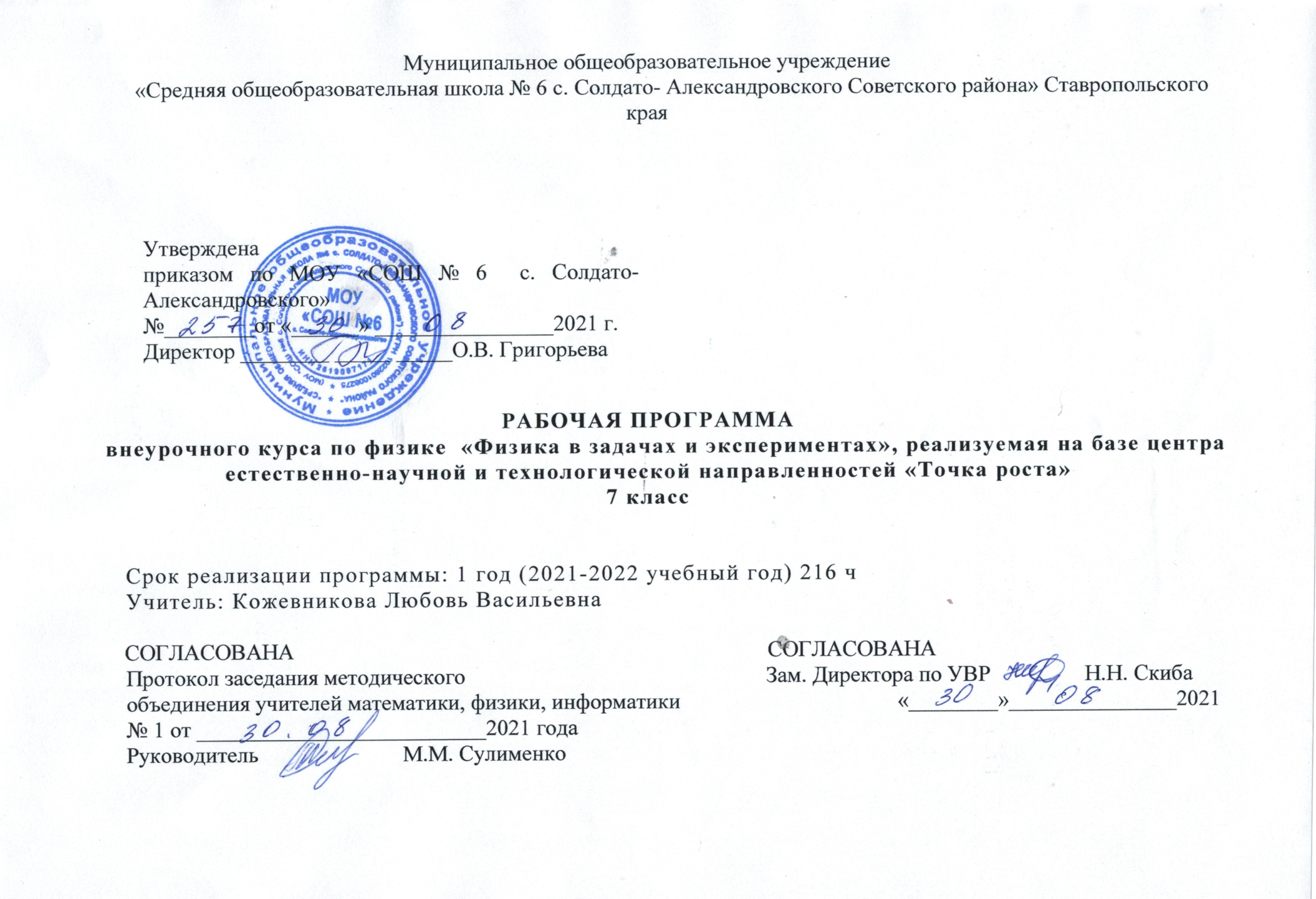 Внеурочная деятельность является составной частью образовательного процесса и одной из форм организации свободного времени обучающихся. В рамках реализации ФГОС ООО внеурочная деятельность – это образовательная деятельность, осуществляемая в формах, отличных от урочной системы обучения, и направленная на достижение планируемых результатов освоения образовательных программ основного общего образования. Реализация рабочей программы занятий внеурочной деятельности по физике «Физика в задачах и экспериментах» способствует общеинтеллектуальному направлению развитию личности обучающихся 7-х классов. Физическое образование в системе общего и среднего образования занимает одно из ведущих мест. Являясь фундаментом научного миропонимания, оно способствует формированию знаний об основных методах научного познания окружающего мира, фундаментальных научных теорий и закономерностей, формирует у учащихся умения исследовать и объяснять явления природы и техники . Как школьный предмет, физика обладает огромным гуманитарным потенциалом, она активно формирует интеллектуальные и мировоззренческие качества личности. Дифференциация предполагает такую организацию процесса обучения, которая учитывает индивидуальные особенности учащихся, их способности и интересы, личностный опыт. Дифференциация обучения физике позволяет, с одной стороны, обеспечить базовую подготовку, с другой — удовлетворить потребности каждого, кто проявляет интерес и способности к предмету и выходит за рамки изучения физики в школьном курсе.        Цели курса:Опираясь на индивидуальные образовательные запросы и способности каждого ребенка при реализации программы внеурочной деятельности по физике «Физика в задачах и экспериментах», можно достичь основной цели - развить у обучающихся стремление к дальнейшему самоопределению, интеллектуальной, научной и практической самостоятельности, познавательной активности. Данная программа позволяет обучающимся ознакомиться с методикой организации и проведения экспериментально-исследовательской деятельности в современном учебном процессе по физике, ознакомиться со многими интересными вопросами физики на данном этапе обучения, выходящими за рамки школьной программы, расширить целостное представление о проблеме данной науки. Экспериментальная деятельность будет способствовать развитию мыслительных операций и общему интеллектуальному развитию. Не менее важным фактором реализации данной программы является стремление развить у учащихся умение самостоятельно работать, думать, экспериментировать в условиях школьной лаборатории, а также совершенствовать навыки аргументации собственной позиции по определѐнным вопросам. Содержание программы соответствует познавательным возможностям школьников и предоставляет им возможность работать на уровне повышенных требований, развивая учебную мотивацию.     Содержание занятий внеурочной деятельности представляет собой введение в мир экспериментальной физики, в котором учащиеся станут исследователями и научаться познавать окружающий их мир, то есть освоят основные методы научного познания. В условиях реализации образовательной программы широко используются методы учебного, исследовательского, проблемного эксперимента. Ребѐнок в процессе познания, приобретая чувственный (феноменологический) опыт, переживает полученные ощущения и впечатления. Эти переживания пробуждают и побуждают процесс мышления. Специфическая форма организации позволяет учащимся ознакомиться со многими интересными вопросами физики на данном этапе обучения, выходящими за рамки школьной программы, расширить целостное представление о проблеме данной науки. Дети получают профессиональные навыки, которые способствуют дальнейшей социальной адаптации в обществе. Целью программы занятий внеурочной деятельности по физике «Физика в задачах и экспериментах», для учащихся 7-х классов являются: развитие у учащихся познавательных интересов, интеллектуальных и творческих способностей в процессе решения практических задач и самостоятельного приобретения новых знаний; формирование и развитие у учащихся ключевых компетенций – учебно – познавательных, информационно-коммуникативных, социальных, и как следствие - компетенций личностного самосовершенствования; формирование предметных и метапредметных результатов обучения, универсальных учебных действий. воспитание творческой личности, способной к освоению передовых технологий и созданию своих собственных разработок, к выдвижению новых идей и проектов; реализация деятельностного подхода к предметному обучению на занятиях внеурочной деятельности по физике. Особенностью внеурочной деятельности по физике в рамках кружковой работы является то, что она направлена на достижение обучающимися в большей степени личностных и метапредметных результатов. 3. Задачи курса Для реализации целей курса требуется решение конкретных практических задач. Основные задачи внеурочной деятельности по физики: выявление интересов, склонностей, способностей, возможностей учащихся к различным видам деятельности; формирование представления о явлениях и законах окружающего мира, с которыми школьники сталкиваются в повседневной жизни; формирование представления о научном методе познания; развитие интереса к исследовательской деятельности; развитие опыта творческой деятельности, творческих способностей; развитие навыков организации научного труда, работы со словарями и энциклопедиями; создание условий для реализации во внеурочное время приобретенных универсальных учебных действий в урочное время; развитие 	опыта 	неформального 	общения, 	взаимодействия, 	сотрудничества; 	 расширение рамок общения с социумом. 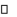 формирование навыков построения физических моделей и определения границ их применимости. совершенствование умений применять знания по физике для объяснения явлений природы, свойств вещества, решения физических задач, самостоятельного приобретения и оценки новой информации физического содержания, использования современных информационных технологий; использование приобретѐнных знаний и умений для решения практических, жизненных задач; включение учащихся в разнообразную деятельность: теоретическую, практическую, аналитическую, поисковую; выработка гибких умений переносить знания и навыки на новые формы учебной работы; развитие сообразительности и быстроты реакции при решении новых различных физических задач, связанных с практической деятельностью. 4. Методы обучения и формы организации деятельности обучающихся Реализация программы внеурочной деятельности «Физика в задачах и экспериментах» предполагает индивидуальную и групповую работу обучающихся, планирование и проведение исследовательского эксперимента, самостоятельный сбор данных для решения практических задач, анализ и оценку полученных результатов, изготовление пособий и моделей. Программа предусматривает не только обучающие и развивающие цели, еѐ реализация способствует воспитанию творческой личности с активной жизненной позицией. Высоких результатов могут достичь в данном случае не только ученики с хорошей школьной успеваемостью, но и все целеустремлѐнные активные ребята, уже сделавшие свой профессиональный выбор. 5. Планируемые результаты Достижение планируемых результатов в основной школе происходит в комплексе использования четырѐх междисциплинарных учебных программ («Формирование универсальных учебных действий», «Формирование ИКТ-компетентности обучающихся», «Основы учебноисследовательской и проектной деятельности», «Основы смыслового чтения и работы с текстом») и учебных программ по всем предметам, в том числе по физике. После изучения программы внеурочной деятельности «Физика в задачах и экспериментах» обучающиеся: систематизируют теоретические знания и умения по решению стандартных, нестандартных, технических и олимпиадных задач различными методами; выработают индивидуальный стиль решения физических задач. совершенствуют умения на практике пользоваться приборами, проводить измерения физических величин (определять цену деления, снимать показания, соблюдать правила техники безопасности); научатся пользоваться приборами, с которыми не сталкиваются на уроках физики в основной школе; разработают и сконструируют приборы и модели для последующей работы в кабинете физики. совершенствуют навыки письменной и устной речи в процессе написания исследовательских работ, инструкций к выполненным моделям и приборам, при выступлениях на научно – практических конференциях различных уровней. • определят дальнейшее направление развития своих способностей, сферу научных интересов, определятся с выбором дальнейшего образовательного маршрута, дальнейшего профиля обучения в старшей школе. Предметными результатами программы внеурочной деятельности являются: умение пользоваться методами научного познания, проводить наблюдения, планировать и проводить эксперименты, обрабатывать результаты измерений; научиться пользоваться измерительными приборами (весы, динамометр, термометр), собирать несложные экспериментальные установки для проведения простейших опытов; развитие элементов теоретического мышления на основе формирования умений устанавливать факты, выделять главное в изучаемом явлении, выявлять причинноследственные связи между величинами, которые его характеризуют, выдвигать гипотезы, формулировать выводы; развитие коммуникативных умений: докладывать о результатах эксперимента, кратко и точно отвечать на вопросы, использовать справочную литературу и другие источники информации. Метапредметными результатами программы внеурочной деятельности являются: 1. овладение навыками самостоятельного приобретения новых знаний, организации учебной деятельности, постановки целей, планирования, самоконтроля и оценки результатов своей деятельности, умениями предвидеть возможные результаты своих действий; приобретение опыта самостоятельного поиска анализа и отбора информации с использованием различных источников и новых информационных технологий для решения экспериментальных задач; формирование умений работать в группе с выполнением различных социальных ролей, представлять и отстаивать свои взгляды и убеждения, вести дискуссию; овладение экспериментальными методами решения задач. Личностными результатами программы внеурочной деятельности являются: сформированность познавательных интересов, интеллектуальных и творческих способностей учащихся; самостоятельность в приобретении новых знаний и практических умений; приобретение умения ставить перед собой познавательные цели, выдвигать гипотезы, доказывать собственную точку зрения; приобретение положительного эмоционального отношения к окружающей природе и самому себе как части природы. Способы оценки уровня достижения обучающихся Качество подготовленности учащихся определяется качеством выполненных ими работ. Критерием оценки в данном случае является степень овладения навыками работы, самостоятельность и законченность работы, тщательность эксперимента, научность предлагаемого решения проблемы, внешний вид и качество работы прибора или модели, соответствие исследовательской работы требуемым нормам и правилам оформления. Поощрительной формой оценки труда учащихся является демонстрация работ, выполненных учащимися и выступление с результатами исследований перед различными аудиториями (в классе, в старших и младших классах, учителями, педагогами дополнительного образования) внутри школы. Работа с учебным материалом разнообразных форм дает возможность каждому их учащихся проявить свои способности (в области систематизации теоретических знаний, в области решения стандартных задач, в области решения нестандартных задач, в области исследовательской работы и т.д.). Ситуации успеха, создающие положительную мотивацию к деятельности, являются важным фактором развития творческих и познавательных способностей учащихся. Содержание изучаемого курса в 7 классе 1.        Первоначальные сведения о строении вещества (22 ч) Цена деления измерительного прибора. Определение цены деления измерительного цилиндра. Определение геометрических размеров тела. Изготовление измерительного цилиндра. Измерение температуры тела. Измерение размеров малых тел. Измерение толщины листа бумаги.          2. Взаимодействие тел (58 ч)Измерение скорости движения тела. Измерение массы тела неправильной формы. Измерение плотности твердого тела. Измерение объема пустоты. Исследование зависимости силы тяжести от массы тела. Определение массы и веса воздуха. Сложение сил, направленных по одной прямой. Измерение жесткости пружины. Измерение коэффициента силы трения скольжения. Решение нестандартных задач. 	3. 	Давление. Давление жидкостей и газов (57 ч) Исследование зависимости давления от площади поверхности. Определение давления твердого тела. Вычисление силы, с которой атмосфера давит на поверхность стола. Определение массы тела, плавающего в воде. Определение плотности твердого тела. Определение объема куска льда. Изучение условия плавания тел. Решение нестандартных задач. 	3. 	Работа и мощность. Энергия (58 ч) Вычисление работы и мощности, развиваемой учеником при подъеме с 1 на 3 этаж. Определение выигрыша в силе. Нахождение центра тяжести плоской фигуры. Вычисление КПД наклонной плоскости. Измерение кинетической энергии. Измерение потенциальной энергии. Решение нестандартных задач.            4.Защита проектов (21ч)Календарно –тематическое планирование  Информационно – методическое обеспечениеВнеурочная деятельность. Примерный план внеурочной деятельности в основной школе: пособие для учителя/. В.П. Степанов, Д.В. Григорьев – М.: Просвещение, 2014. – 200 с. -. (Стандарты второго поколения). Рабочие программы. Физика. 7-9 классы: учебно-методическое пособие/сост. Е.Н. Тихонова.- М.:Дрофа, 2013.-398 с. Федеральный 	государственный 	стандарт 	общего 	образования 	второго 	поколения: деятельностный подход [Текст]: методические рекомендации. В 3 ч. Часть 1/ С.В.Ананичева; под общ. Ред. Т.Ф.Есенковой, В.В. Зарубиной, авт. Вступ. Ст. В.В. Зарубина — Ульяновск: УИПКПРО, 2010. — 84 с. Занимательная физика. Перельман Я.И. – М. : Наука, 1972. Федеральный государственный образовательный стандарт [Электронный ресурс]. – Режим доступа: http://standart.edu/catalog.aspx?Catalog=227 Сайт Министерства образования и науки Российской Федерации// официальный сайт. – Режим доступа: http://минобрнауки.рф/ Методическая служба. Издательство «БИНОМ. Лаборатория знаний» [Электронный ресурс]. – Режим доступа: http://metodist.lbz.ru/ Игровая программа на диске «Дракоша и занимательная физика» [Электронный ресурс]. – Режим доступа: http:// www.media 2000.ru// Развивающие электронные игры «Умники – изучаем планету» [Электронный ресурс]. – Режим доступа: http:// www.russobit-m.ru// 10. Авторская мастерская (http://metodist.lbz.ru). 10. Алгоритмы решения задач по физике: festivai.1september.ru/articles/310656 Формирование умений учащихся решать физические задачи: revolution. allbest. ru/physics/00008858_0.html № п/п Дата Дата Тема занятия Тема занятия Кол-во часов Использование оборудования центра естественно-научной итехнологической направленностей «Точка роста»1 Вводное занятие. Инструктаж по технике безопасности. Вводное занятие. Инструктаж по технике безопасности. 1 Первоначальные сведения о строении вещества 21Первоначальные сведения о строении вещества 21Первоначальные сведения о строении вещества 21Первоначальные сведения о строении вещества 21Первоначальные сведения о строении вещества 21Первоначальные сведения о строении вещества 21Первоначальные сведения о строении вещества 21Первоначальные сведения о строении вещества 212 Измерительные приборы. Шкалы.Измерительные приборы. Шкалы.1 3Измерительные приборы. Шкалы.Измерительные приборы. Шкалы.14Экспериментальная работа № 1 «Определение цены деления различных приборов».Экспериментальная работа № 1 «Определение цены деления различных приборов».1Комплект посуды и оборудования для ученических опытов5Строение вещества. Молекулы.Строение вещества. Молекулы.16Экспериментальная 	работа 	№ 	2 	«Определение  геометрических   размеров тел».Экспериментальная 	работа 	№ 	2 	«Определение  геометрических   размеров тел».1Оборудование для лабораторных работ и ученических опытов7 Броуновское движение. Броуновское движение.18 Диффузия. Диффузия.19 Практическая работа Определение скорости диффузии в газах Практическая работа Определение скорости диффузии в газах1Оборудование для лабораторных работ и ученических опытов10 Взаимодействие молекул. Взаимодействие молекул.111Агрегатные состояния вещества.Агрегатные состояния вещества.112 Экспериментальная работа № 3 «Измерение  температуры тел». Экспериментальная работа № 3 «Измерение  температуры тел».1Оборудование для лабораторных работ и ученических опытов13 Различие в молекулярном строении твердых тел, жидкостей и газов. Различие в молекулярном строении твердых тел, жидкостей и газов.114Экспериментальная работа № 4 «Измерение размеров  малых тел».Экспериментальная работа № 4 «Измерение размеров  малых тел».1Оборудование для лабораторных работ и ученических опытов15Решение качественных задач.Решение качественных задач.116Решение качественных задач.Решение качественных задач.117Точность и погрешность измерений.Точность и погрешность измерений.118Точность и погрешность измерений.Точность и погрешность измерений.119Практическая работа   «Изготовление измерительного цилиндра».Практическая работа   «Изготовление измерительного цилиндра».1Оборудование для лабораторных работ и ученических опытов20Практическая работа «Измерение толщины проволоки»Практическая работа «Измерение толщины проволоки»1Оборудование для лабораторных работ и ученических опытов21Экспериментальная работа № 5 «Измерение толщины  листа бумаги».Экспериментальная работа № 5 «Измерение толщины  листа бумаги».1Оборудование для лабораторных работ и ученических опытов22Составление кроссвордов по теме «Строение вещества»Составление кроссвордов по теме «Строение вещества»Взаимодействие тел  58 Взаимодействие тел  58 Взаимодействие тел  58 Взаимодействие тел  58 Взаимодействие тел  58 Взаимодействие тел  58 Взаимодействие тел  58 Взаимодействие тел  58 23Механическое движение.Механическое движение.124Равномерное и неравномерное движение.Равномерное и неравномерное движение.125Скорость. Единицы скорости.Скорость. Единицы скорости.126Средняя скорость.Средняя скорость.127Средние скорости тел в природе.Средние скорости тел в природе.128Решение задач на тему «Скорость равномерного движения».Решение задач на тему «Скорость равномерного движения».129Решение задач на тему «Скорость равномерного движения».Решение задач на тему «Скорость равномерного движения».130Решение задач на тему «Скорость неравномерного движения».Решение задач на тему «Скорость неравномерного движения».31Решение задач на тему «Скорость неравномерного движения».Решение задач на тему «Скорость неравномерного движения».32Экспериментальная работа № 6 «Измерение скорости движения тел»Экспериментальная работа № 6 «Измерение скорости движения тел»Оборудование для лабораторных работ и ученических опытов33Расчет пути и времени движения.Расчет пути и времени движения.34Решение задач на расчет пути и времени движения.Решение задач на расчет пути и времени движения.35Инерция.Инерция.36Взаимодействие тел.Взаимодействие тел.37Масса. Единицы массы.Масса. Единицы массы.38Старинные единицы массы.Старинные единицы массы.39Измерение массы тела.Измерение массы тела.40Экспериментальная работа №7 «Измерение массы 1 капли воды»Экспериментальная работа №7 «Измерение массы 1 капли воды»Оборудование для лабораторных работ и ученических опытов (на базе комплектов для ОГЭ)- набор тел разной массы, электронные весы41Плотность вещества.Плотность вещества.42Решение качественных задач.Решение качественных задач.43Решение качественных задач.Решение качественных задач.44Решение задач на определение плотности тела.Решение задач на определение плотности тела.45Решение задач на определение плотности тела.Решение задач на определение плотности тела.46Решение задач на определение плотности тела.Решение задач на определение плотности тела.47Расчет массы и объема тела по его плотности.Расчет массы и объема тела по его плотности.48Расчет массы и объема тела по его плотности.Расчет массы и объема тела по его плотности.49Экспериментальная работа № 8 «Измерение плотности куска сахара» Экспериментальная работа № 8 «Измерение плотности куска сахара» 1 Оборудование для лабораторных работ и ученических опытов (на базе комплектов для ОГЭ) - набор тел разной массы, мензурка, электронные весы50Экспериментальная работа № 9 «Измерение плотности хозяйственного мыла».Экспериментальная работа № 9 «Измерение плотности хозяйственного мыла».Оборудование для лабораторных работ и ученических опытов (на базе комплектов для ОГЭ) - набор тел разной массы, мензурка, электронные весы51Составление кроссвордов по теме «Плотность».Составление кроссвордов по теме «Плотность».52Решение задач на тему «Плотность вещества».Решение задач на тему «Плотность вещества».53Сила.Сила.54Сила всемирного тяготения. Сила тяжести.Сила всемирного тяготения. Сила тяжести.55Сила тяжести на других планетах.Сила тяжести на других планетах.56Экспериментальная работа № 10 «Исследование зависимости силы тяжести от массы тела».Экспериментальная работа № 10 «Исследование зависимости силы тяжести от массы тела».Оборудование для лабораторных работ и ученических опытов57Сила упругости. Закон Гука.Сила упругости. Закон Гука.58Решение задач на расчет силы упругости.Решение задач на расчет силы упругости.59Вес тела.Вес тела.60Невесомость.Невесомость.61Решение задач.Решение задач.62Экспериментальная работа № 11 «Определение массы и веса воздуха в комнате».Экспериментальная работа № 11 «Определение массы и веса воздуха в комнате».Оборудование для лабораторных работ и ученических опытов63Измерение сил.Измерение сил.64Сложение сил. Направленных по одной прямой.Сложение сил. Направленных по одной прямой.65Экспериментальная работа № 12 «Сложение сил, направленных по одной прямой».Экспериментальная работа № 12 «Сложение сил, направленных по одной прямой».Оборудование для лабораторных работ и ученических опытов66 Решение задач на сложение сил.Решение задач на сложение сил.1 67Экспериментальная работа № 13 «Измерение жесткости пружины»Экспериментальная работа № 13 «Измерение жесткости пружины»Оборудование для лабораторных работ и ученических опытов68Сила трения.Сила трения.69Трение покоя.Трение покоя.70Трение в природе и технике.Трение в природе и технике.71Решение качественных задач.Решение качественных задач.72Экспериментальная работа № 14 «Измерение коэффициента силы трения скольжения».Экспериментальная работа № 14 «Измерение коэффициента силы трения скольжения».Оборудование для лабораторных работ и ученических опытов73Решение задач на тему «Сила трения».Решение задач на тему «Сила трения».74Решение задач по теме «Силы».Решение задач по теме «Силы».75Решение задач по теме «Силы».Решение задач по теме «Силы».76Решение задач по теме «Силы».Решение задач по теме «Силы».77Решение олимпиадных задач.Решение олимпиадных задач.78Решение олимпиадных задач.Решение олимпиадных задач.79Решение олимпиадных задач.Решение олимпиадных задач.80Составление кроссвордов по теме «Силы».Составление кроссвордов по теме «Силы».Давление. Давление жидкостей и газов 57  Давление. Давление жидкостей и газов 57  Давление. Давление жидкостей и газов 57  Давление. Давление жидкостей и газов 57  Давление. Давление жидкостей и газов 57  Давление. Давление жидкостей и газов 57  Давление. Давление жидкостей и газов 57  Давление. Давление жидкостей и газов 57  81Давление. Единицы Давления.Давление. Единицы Давления.82Решение задач. Решение задач. 83Способы уменьшения и увеличения давления.Способы уменьшения и увеличения давления.84Экспериментальная работа № 15 «Исследование зависимости давления от площади поверхности»Экспериментальная работа № 15 «Исследование зависимости давления от площади поверхности»Оборудование для лабораторных работ и ученических опытов85Экспериментальная работа № 16 «Определение давления цилиндрического тела».  Экспериментальная работа № 16 «Определение давления цилиндрического тела».  Оборудование для лабораторных работ и ученических опытов86Давление газа.Давление газа.87Закон Паскаля.Закон Паскаля.88Решение качественных задач.Решение качественных задач.89Пневматические машины и инструменты.Пневматические машины и инструменты.90Давление в жидкости и газе.Давление в жидкости и газе.91Гидростатический парадокс.Гидростатический парадокс.92Расчет давления на дно и стенки сосуда.Расчет давления на дно и стенки сосуда.93Решение задач на расчет давления в жидкости.Решение задач на расчет давления в жидкости.94Решение задач на расчет давления в жидкости.Решение задач на расчет давления в жидкости.95Давление на дне морей и океанов.Давление на дне морей и океанов.96Сообщающиеся сосуды.Сообщающиеся сосуды.97Сообщающиеся сосуды в быту и технике.Сообщающиеся сосуды в быту и технике.98Атмосферное давление.Атмосферное давление.99Почему существует атмосфера.Почему существует атмосфера.100Измерение атмосферного давления.Измерение атмосферного давления.101История открытия атмосферного давления.История открытия атмосферного давления.102Барометр.Барометр.103Атмосферное давления на различных высотах.Атмосферное давления на различных высотах.104Решение задач.Решение задач.105Экспериментальная работа № 17 «Вычисление силы, с которой атмосфера давит на поверхность стола».Экспериментальная работа № 17 «Вычисление силы, с которой атмосфера давит на поверхность стола».Оборудование для лабораторных работ и ученических опытов106Решение задачРешение задач107Манометры.Манометры.108Жидкостный насос.Жидкостный насос.109Гидравлический пресс.Гидравлический пресс.110 Гидравлические устройства.Гидравлические устройства.111Решение задачРешение задач112Выталкивающая сила.Выталкивающая сила.113Решение задач.Решение задач.114Решение олимпиадных задач.Решение олимпиадных задач.115Экспериментальная работа № 18 «Определение массы тела, плавающего в воде».Экспериментальная работа № 18 «Определение массы тела, плавающего в воде».Оборудование для лабораторных работ и ученических опытов116Плавание тел.Плавание тел.117Решение задач.Решение задач.118Решение олимпиадных задач.Решение олимпиадных задач.119Решение олимпиадных задач.Решение олимпиадных задач.120Экспериментальная работа № 19 «Определение плотности твердого тела».Экспериментальная работа № 19 «Определение плотности твердого тела».Оборудование для лабораторных работ и ученических опытов121Решение качественных задач на тему «Плавание тел».Решение качественных задач на тему «Плавание тел».122Экспериментальная работа № 20 «Изучение условий плавания тел».Экспериментальная работа № 20 «Изучение условий плавания тел».Оборудование для лабораторных работ и ученических опытов123Плавание судов.Плавание судов. 124Воздухоплавание.Воздухоплавание.125Составление кроссвордов по теме «Плавание тел»Составление кроссвордов по теме «Плавание тел»126Решение задач на плавание тел.Решение задач на плавание тел. 127Решение задач на плавание тел.Решение задач на плавание тел.128Решение комбинированных задач.Решение комбинированных задач.129Решение комбинированных задач.Решение комбинированных задач.130Решение комбинированных задач.Решение комбинированных задач.131Решение комбинированных задач.Решение комбинированных задач.132Решение олимпиадных задач.Решение олимпиадных задач.133Решение олимпиадных задач.Решение олимпиадных задач.134Решение олимпиадных задач.Решение олимпиадных задач. 135Решение олимпиадных задач.Решение олимпиадных задач. 136Решение олимпиадных задач.Решение олимпиадных задач.137Решение олимпиадных задач.Решение олимпиадных задач.Работа и мощность. Энергия  58Работа и мощность. Энергия  58Работа и мощность. Энергия  58Работа и мощность. Энергия  58Работа и мощность. Энергия  58Работа и мощность. Энергия  58Работа и мощность. Энергия  58Работа и мощность. Энергия  58138138Механическая работа.139139Решение задач.140140Решение задач.141141Экспериментальная работа № 21 «Вычисление работы, совершенной школьником при подъеме с 1 на 3 этаж».Оборудование для лабораторных работ и ученических опытов142142Мощность.143143Решение задач.144144Решение задач.145145Экспериментальная работа № 22 «Вычисление мощности развиваемой школьником при подъеме с 1 на  3 этаж».Оборудование для лабораторных работ и ученических опытов146146Составление кроссвордов по теме «Работа. Мощность»147147Простые механизмы.148148Рычаг.149149Момент силы.150150Решение задач.151151Решение задач.152152Рычаги в технике, быту и природе.153153Блоки.154154Экспериментальная работа № 23 «Определение выигрыша в силе, который дает подвижный и неподвижный блок»Оборудование для лабораторных работ и ученических опытов155155Решение задач.156156Решение задач.157157«Золотое правило» механике.158158Решение задач.159159Решение задач.160 160 Решение задач на тему «Работа. Мощность»161161Решение задач на тему «Работа. Мощность»162162Решение задач на тему «Работа. Мощность»163163Наклонная плоскость.164164КПД .165165Решение задач.166166Решение задач.167167Экспериментальная работа № 24 «Вычисление КПД наклонной плоскости»Оборудование для лабораторных работ и ученических опытов168168Составление кроссвордов по теме «Простые механизмы»169169Решение олимпиадных задач.170170Решение олимпиадных задач.171171Решение олимпиадных задач.172172Центр тяжести тела.173173Условия равновесия тел.174174Экспериментальное определение центра тяжести тела.Оборудование для лабораторных работ и ученических опытов175175Энергия.176176Решение задач.177177Экспериментальная работа № 25 «Измерение кинетической энергии  тела»Оборудование для лабораторных работ и ученических опытов178178Решение задач.179179Экспериментальная работа № 26 «Измерение изменения потенциальной энергии».Оборудование для лабораторных работ и ученических опытов180180Решение задач.181181Решение задач.182182Решение олимпиадных задач.183183Решение олимпиадных задач.184184Решение олимпиадных задач.185185Превращение одного вида механической энергии в другой.186186Энергия движущейся воды и ветра. Гидравлические и ветряные двигатели.187187Составление кроссвордов по теме «Энергия».188188Решение комбинированных задач.189189Решение комбинированных задач.190190Решение комбинированных задач.191191Решение комбинированных задач.192192Решение олимпиадных задач.193193Решение олимпиадных задач.195195Решение олимпиадных задач.196- 215 Защита проекта 20196- 215 Защита проекта 20196- 215 Защита проекта 20196- 215 Защита проекта 20196- 215 Защита проекта 20196- 215 Защита проекта 20196- 215 Защита проекта 20196- 215 Защита проекта 20216216Обобщающее занятие